七年級七年級七年級七年級七年級七年級名次第一名第二名第三名第四名第五名第六名編號7106陳妍希7309鄭力允7102陳詩妤7101王芷妍7220李天寧7712何奕賢照片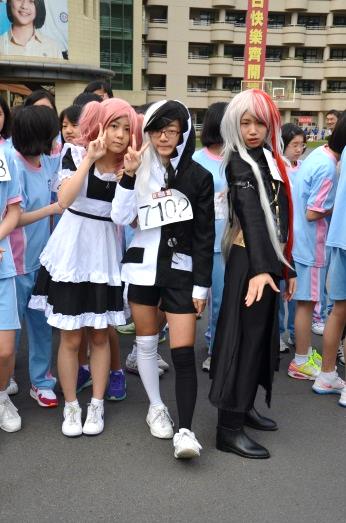 （右一）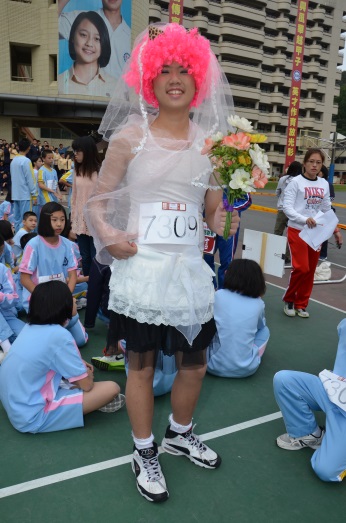 （中）（左一）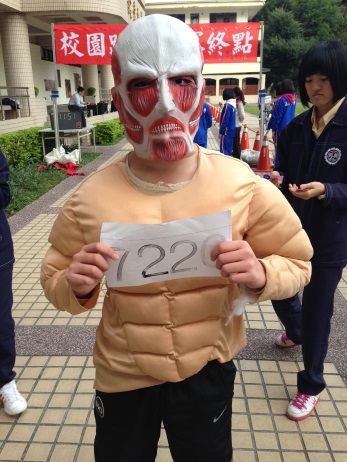 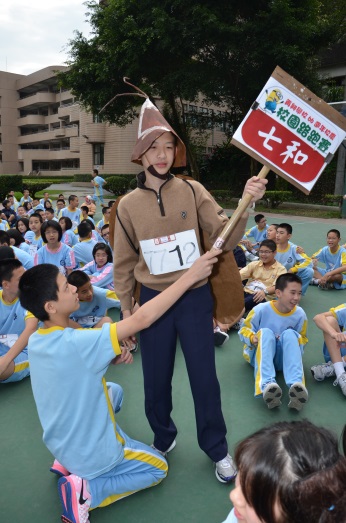 八年級八年級八年級八年級八年級八年級名次第一名第二名第三名第四名第五名第六名編號8819劉福興8820劉恆8806林彥霆8203吳孟瑄8220陳靖元8104趙思妤8308黃建霖照片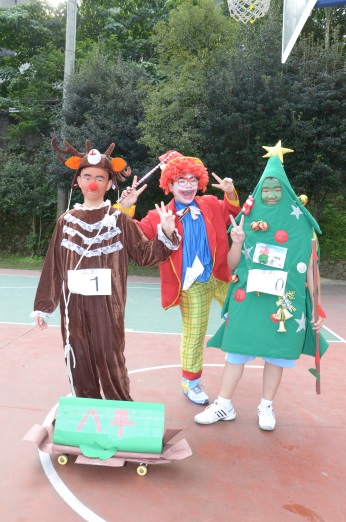 （左一）（右一）（中）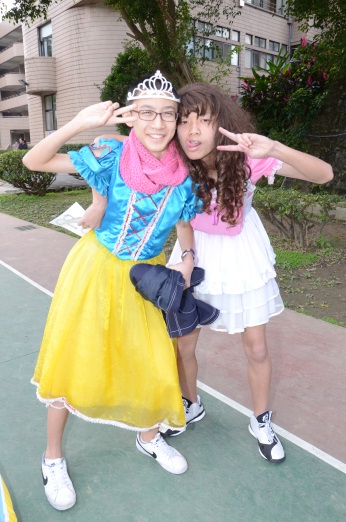 （右）（左/陳靖元）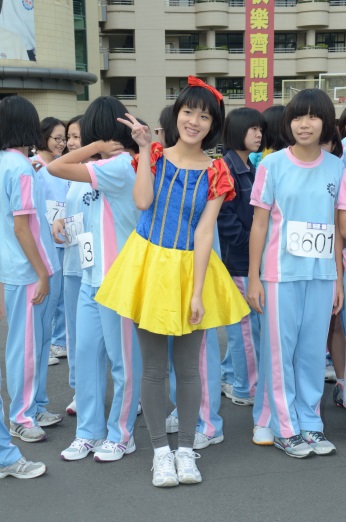 （趙思妤）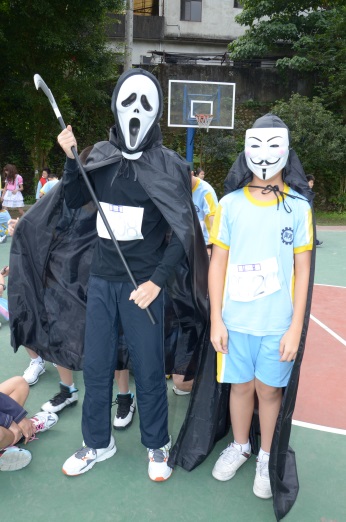 （左）九年級九年級九年級九年級九年級九年級名次第一名第二名第三名第四名第五名第六名編號9708林廉燊9408劉禹沛9106黃承瀚, 9108羅璟, 9119陳佑亮, 9120劉加恩9602程偉軒9506胡恩沛9208何致頡, 9209林子恩, 9718賴威盛照片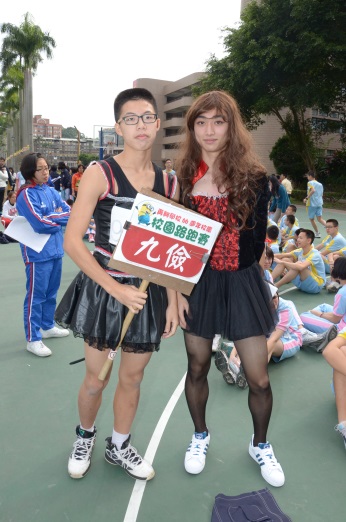 右/林廉燊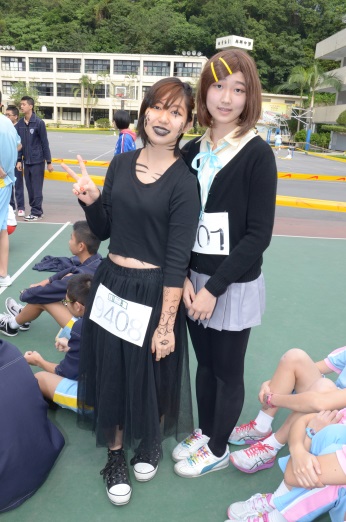 左/劉禹沛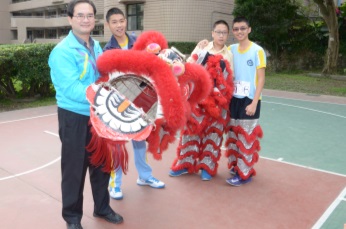 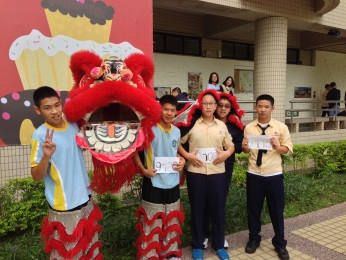 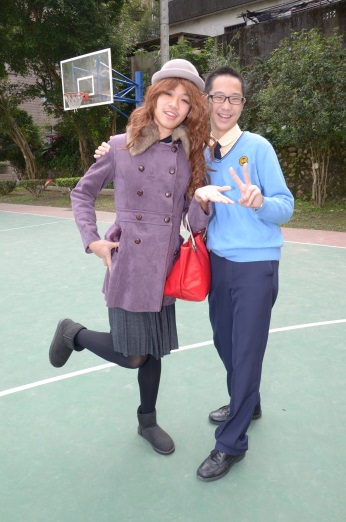 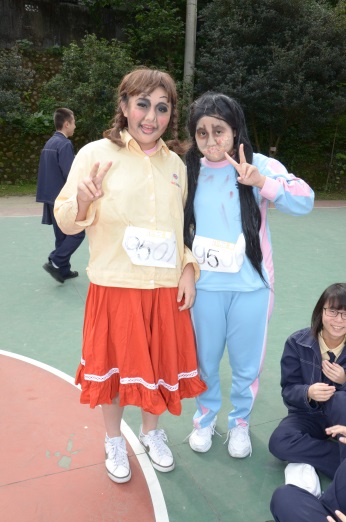 右/胡恩沛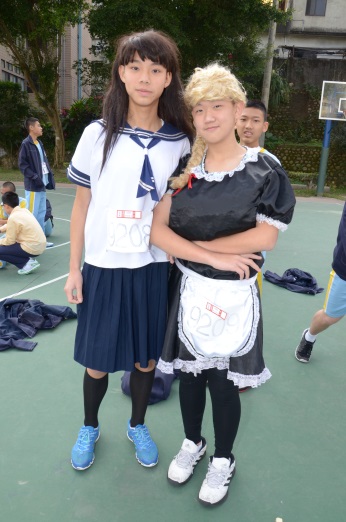 左/何致頡、右/林子恩,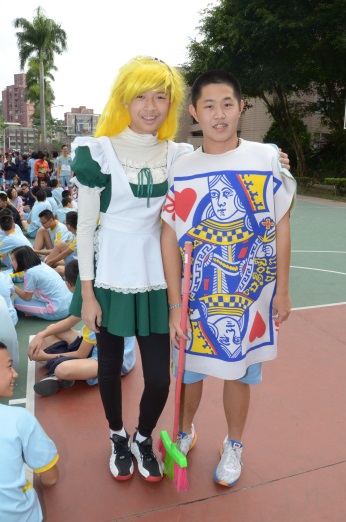 左/賴威盛高一高一高一高一高一高一名次第一名第二名第三名第四名第五名第六名編號1319陳柏亨1620余承運1304林昱宏1201江采珊1112秦屹/1114謝尚恩/1116蒙恕名1209胡晁維照片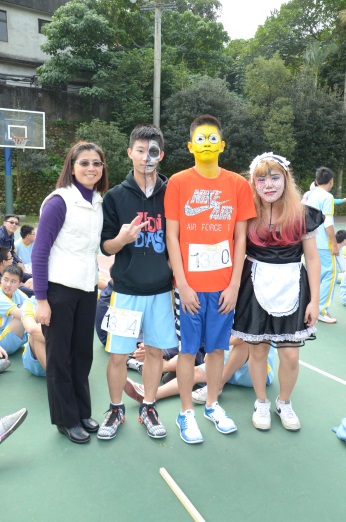 右一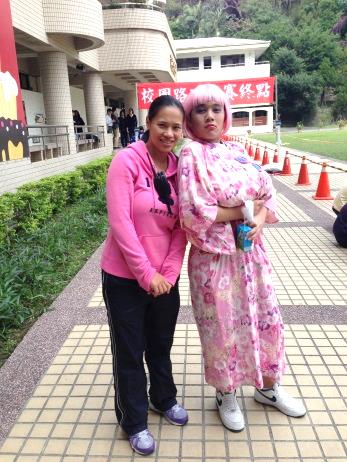 左二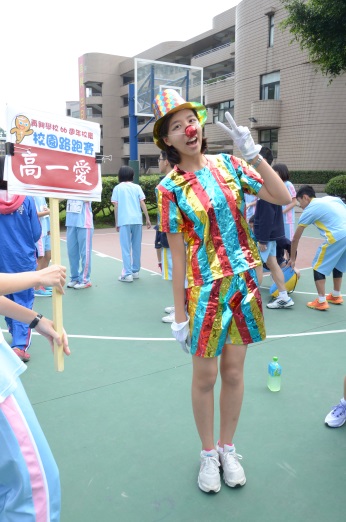 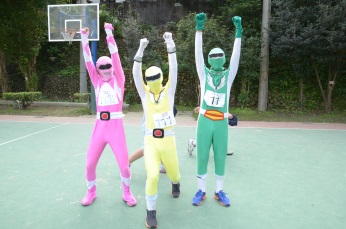 由左至右依序為：秦屹、謝尚恩、蒙恕名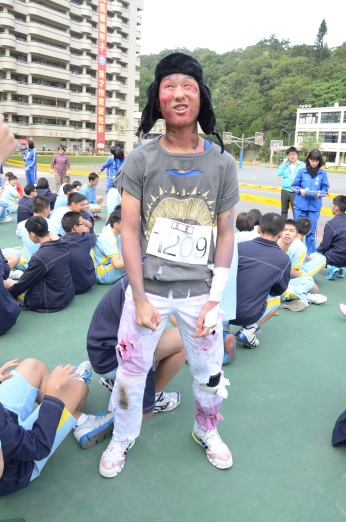 高二高二高二高二高二高二名次第一名第二名第三名第四名第五名第六名編號2608張凱崴2408傅伯恩2407洪子恬2520李長樺/2620周立中2720蔡凱行/2304曾聖恩/2319謝念彤/2330孔祥宇2420劉耀瑜/2416潘彥佐/2206陳弘岳/2220闕子翔照片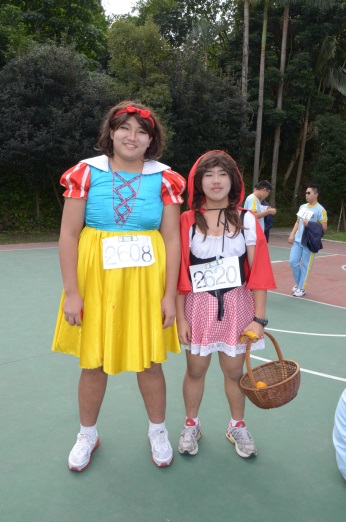 左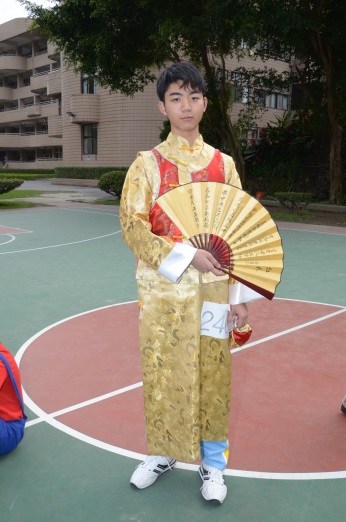 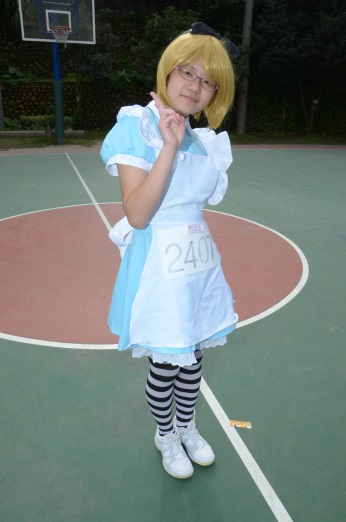 右/周立中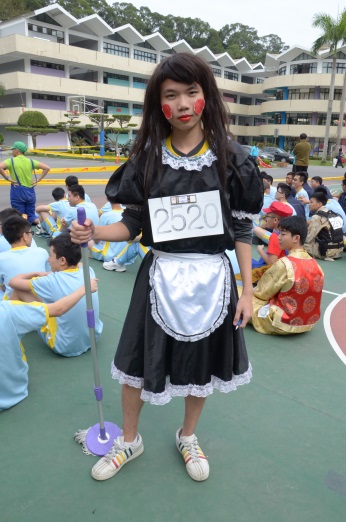 李長樺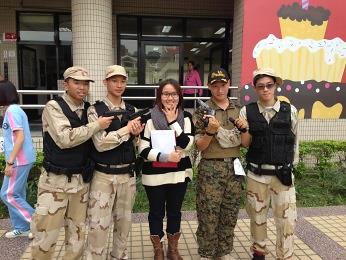 由左至右依序為：曾聖恩、謝念彤、蔡凱行、孔祥宇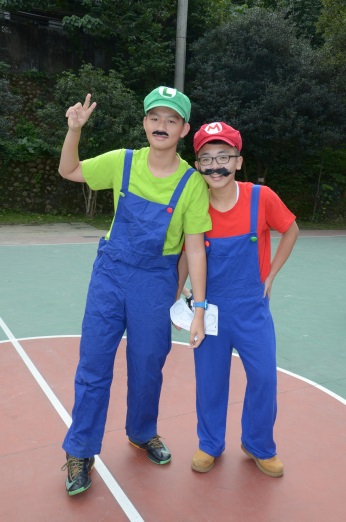 左/劉耀瑜、右/潘彥佐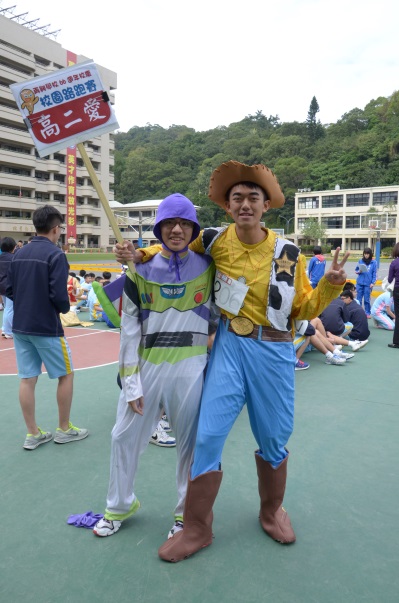 左/闕子翔、右/陳弘岳